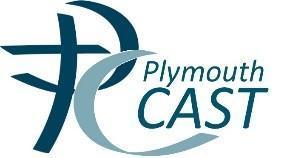 St Mary’s, Swanage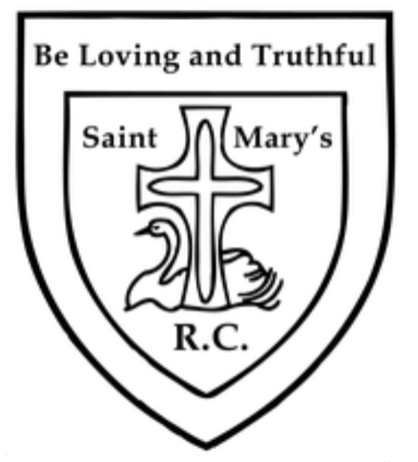 Child Protection and Safeguarding PolicySeptember 2023Document Control Changes History Approvals This policy requires the following approvals: National/Local Policy  ☐ This policy must be localised by Academies  ☒ This policy must not be changed, it is a CAST Policy (However, schools must change logo, contact details and review and revise in light of the highlighted and red text to reflect school context)Position with the Unions  Does the policy require consultation with the National Unions under our recognition agreement? ☐ Yes ☒ No If  yes, the policy status is: ☐ Consulted and Approved ☐ Consulted and Not Approved ☐ Awaiting Consultation  Distribution  This draft document has been distributed to:ContentsSafeguarding Statement	Page 5Key personnel	Page 5Terminology	Page 6Introduction	Page 6Policy Principles	Page 6Policy Aims	Page 7Values	Page 7Safe School, Safe Staff	Page 8Roles and Responsibilities	Page 9Confidentiality	Page 13Child Protection Procedures	Page 13Children who are particularly vulnerable	Page 16Anti-Bullying / Cyberbullying	Page 17Racist Incidents	Page 17Radicalisation and Extremism	Page 18Domestic Abuse	Page 19Child Sexual Exploitation (CSE) & Child Criminal Exploitation (CCE)	Page 19Female Genital Mutilation (FGM)	Page 20Forced Marriage	Page 21Honour based Abuse	Page 21One Chance Rule	Page 21Mental Health	Page 22Private Fostering Arrangements	Page 22Looked After Children & Previously Looked After Children	Page 23Children Missing Education	Page 23Children with a Social Worker	Page 24Online Safety	Page 24IT Filtering and Monitoring	Page 25Child on child sexual violence & sexual harassment	Page 26Sharing Nudes and Semi-Nudes  (Sexting)	Page 27Allegations against Staff	Page 28Whistle-blowing	Page 31Physical Intervention	Page 31Confidentiality and Information Sharing	Page 31Use of School for Non-School Activities	Page 31Linked Policies	Page 32Appendix 1 – Recognising signs of child abuse	Page 33Appendix 2 – Sexual Abuse & Sexual Harassment	Page 38Appendix 3 – Exploitation (incl CSE & CCE)	Page 40Appendix 4 – Female Genital Mutilation	Page 42Appendix 5 – Domestic Abuse (incl Operation Encompass)	Page 44Appendix 6 – Indicators of vulnerability to Radicalisation	Page 46Appendix 7– Resources	Page 48Appendix 8 – MASH contacts	Page 49Appendix 9 - Flow Chart for Raising Safeguarding Concerns about a Child	Page 50Child Protection and Safeguarding PolicySafeguarding Governor:	Mr S PorterDesignated Safeguarding Lead:	Alan FrameStatus & Review Cycle:	AnnualNext Review Date:	Summer 2024Safeguarding StatementSt Mary’s, Swanage recognises our moral and statutory responsibility to safeguard and promote the welfare of all pupils. We endeavour to provide a safe and welcoming environment where children are respected, valued,  listened to, and in which their self-confidence grows.  We are alert to the signs of abuse and neglect and follow our procedures to ensure that children receive effective support, protection and justice. Child protection forms part of the school’s safeguarding responsibilities. The Child Protection and Safeguarding policy underpins and guides St Mary's, Swanage procedures and protocols to ensure its pupils and staff are safe.Key Personnel*Out of hours contact details will be made available to staffTerminologySafeguarding and promoting the welfare of children is defined as:protecting children from maltreatment;preventing impairment of children's mental and physical health or development;ensuring that children grow up in circumstances consistent with the provision of safe and effective care; andtaking action to enable all children to have the best outcomes.Child Protection is a part of safeguarding and promoting welfare. It refers to the activity that is undertaken to protect specific children who are suffering, or are likely to suffer, significant harm.Staff refers to all those working for or on behalf of the school, full or part time, temporary or permanent, in either a paid or voluntary capacity, including governors.Child includes everyone under the age of 18.Parents refers to birth parents and other adults who are in a parenting role, for example step-parents, foster carers and adoptive parents and LA corporate parents.IntroductionSafeguarding legislation and guidanceThe following safeguarding legislation and guidance has been considered when drafting this policy:Section 175 of the Education Act 2002 (maintained schools only)Section 157 of the Education Act 2002 (Independent schools only, including academies and CTCs)The Education (Independent Schools Standards) (England) Regulations 2003 (Independent schoolsn 	only, including academies and CTCs)The Safeguarding Vulnerable Groups Act 2006The Teacher Standards 2012Working Together to Safeguarding Children 2018Keeping Children Safe in Education 2023Information Sharing 2018What to do if you’re worried a child is being abused 2015Policy PrinciplesThe welfare of the child is paramount.At St Mary’s School, Swanage we are committed to safeguarding children and young people and we expect everyone who works in our school to share this commitment.Adults in our school take all welfare concerns seriously and encourage children and young people to talk to us about anything that worries them.We will always act in the best interest of the child. All children regardless of age, gender, culture, language, race, ability, sexual identity or religion have equal rights to protection, safeguarding and opportunities.We recognise that all adults, including temporary staff1, volunteers and governors, have a full and active part to play in protecting our pupils from harm and have an equal responsibility to act on any suspicion or disclosure that may suggest a child is at risk of harm.All staff believe that our school should provide a caring, positive, safe and stimulating environment that promotes the social, physical, mental wellbeing and moral development of the individual child.Pupils and staff involved in child protection issues will receive appropriate support and supervision.Policy AimsSafeguarding incidents and/or behaviours can be associated with factors outside the school or college and/or can occur between children outside the school/college. All staff, but especially the Designated Safeguarding Lead (or Deputy) should be considering the context within which such incidents and/or behaviours occur. This is known as contextual safeguarding, which simply means assessments of children should consider whether wider environmental factors are present in a child’s life that are a threat to their safety and/or welfare.To demonstrate the school’s commitment with regard to safeguarding and child protection to pupils, parents and other partners.To support the child’s development in ways that will foster security, confidence and independence.To provide an environment in which children and young people feel safe, secure, valued and respected, and feel confident to, and know how to approach adults if they are in difficulties, believing they will be effectively listened to.To raise the awareness of all teaching and non-teaching staff of the need to safeguard children, and of their responsibilities in identifying and reporting possible cases of abuse.To provide a systematic means of monitoring children known or thought to be at risk of harm, and ensure we, the school, contribute to assessments of need and support packages for those children.To emphasise the need for good levels of communication between all members of staff.To develop a structured procedure within the school which will be followed by all members of the school community in cases of suspected abuse.To develop and promote effective working relationships with other agencies and Local Authority, especially the Police and MASH.To ensure that all staff working within our school who have substantial access to children have been checked as to their suitability, including an online search, verification of their identity, qualifications, and a satisfactory DBS check (according to guidance)2, and a single central record is kept for audit.Values Supporting children.We recognise that a child who is abused or witnesses violence may feel helpless and humiliated, may blame themselves, and find it difficult to develop and maintain a sense of self-worth.We recognise that a child may not feel ready or know how to tell someone they are being abused, exploited or neglected and/or may not recognise their experiences as harmful.We recognise that the school may provide the only stability in the lives of children who have been abused or who are at risk of harm.We accept that research shows that the behaviour of a child in these circumstances may range from that which is perceived to be normal to aggressive or withdrawn as well as exhibiting signs of mental health problems.We understand the impact on a child’s mental health, behaviour and education when experiencing difficulties, abuse and/or neglect.Our school will support all children by:encouraging self-esteem, self-assertiveness, consent, respect and responsibility through the curriculum as well as our relationships, whilst not condoning aggression or bullying;promoting a caring, safe and positive environment within the school;responding sympathetically to any requests for time out to deal with distress and anxiety;offering details of helplines, counselling or other avenues of external support;liaising and working together with all other settings, support services and those agencies involved in the safeguarding of children;notifying CHaD as soon as there is a significant concern;providing continuing support to a child about whom there have been concerns who leaves the school by ensuring that appropriate information is copied under confidential cover to the child’s new setting and ensuring the school medical records are forwarded as a matter of priority;children are taught to understand and manage risk through our personal, social, health and economic (PSHE) education and Relationship and Sex Education and through all aspects of school life. This includes online safety; andby accessing and utilising the necessary resources, guidance and toolkits to support the identification of children requiring mental health support, support services and assessments and the subsequent systems and processes.Support from school’s Pastoral Lead.Prevention / ProtectionWe recognise that the school plays a significant part in the prevention of harm to our children by providing children with good lines of communication with trusted adults, supportive friends, and an ethos of protection.The school community will therefore:work to establish and maintain an ethos where children feel secure, are encouraged to talk and are always listened to and respected;include regular consultation with children e.g. through safety questionnaires, participation in anti- bullying week, asking children to report whether they have had happy/sad lunchtimes/playtimes;ensure that all children know there are adults in the school whom they can approach if they are worried or in difficulty;include safeguarding across the curriculum, including PSHE, opportunities which equip children with the skills they need to stay safe from harm and to know to whom they should turn for help; in particular this will include anti-bullying work, online-safety, road safety, pedestrian and cycle training; provide focused activities to prepare key year groups for transition to new settings and/or key stages e.g. more personal safety/independent travel;be aware of the specific vulnerabilities and needs of individual children, and provide support and communication strategies and enhanced vigilance as necessary;respond quickly and sensitively to school, local, regional, national and international events by providing support etc as required; andensure all staff, pupils and parent are aware of school guidance for their use of mobile technology and the safeguarding issues around the use of mobile technologies and their associated risks have been shared.Safe School, Safe StaffWe will ensure that:all staff and volunteers read KCSiE Part 1 and Annex B annually and sign to say they read and understood it;all staff receive information about the school’s safeguarding arrangements, the school’s safeguarding statement, staff behaviour policy (code of conduct)3, child protection and safeguarding policy, behaviour policy, the safeguarding response to children who go missing from education, the role and names of the Designated Safeguarding Lead and their deputy(ies), and sign to say they have read, understood and will abide by it;all staff receive mandatory safeguarding and child protection training at induction, this includes: the child protection policy; behaviour policy, staff code of conduct/behaviour policy; the safeguarding response to children who go missing from education; and, the role of the Designated Safeguarding Lead (including the identity of the Designated Safeguarding Lead and any deputies)all staff receive safeguarding and child protection training, including online safety, in line with advice from Plymouth CAST, SSS online safeguarding training, and our Local Authority which is regularly updated (for example, via email, e- bulletins and staff meetings), as required, but at least annually;all members of staff are trained in and receive regular updates in online safety and reporting concerns;all staff and governors have annual Level 2 child protection awareness training, updated by the DSL as appropriate, to maintain their understanding of the signs and indicators of abuse;DSLs attend training every two years; and in addition to formal training, their knowledge and skills are refreshed at regular intervals, at least annually.Safer Recruitment training is available to all relevant staff and governors who are involved in the recruitment processthe Child Protection and Safeguarding policy is made available via the school website or other means and that parents/carers are made aware of this policy and their entitlement to have a copy via the school handbook/newsletter/website. All parents/carers are made aware of the responsibilities of staff members with regard to child protection procedures through the publication of the Child Protection and Safeguarding policy and reference to it in the school’s handbook;the school provides a coordinated offer of Early Help when additional needs of children are identified and contributes to early help arrangements and inter-agency working and plans.our lettings policy will seek to ensure the suitability of adults working with children on school sites at any time, for example, by having evidence of DBS checks having been undertaken;community users organising activities for children are aware of the school’s Child Protection and Safeguarding policy, guidelines and procedures;The name of the designated members of staff for child protection, the Designated Safeguarding Lead and deputy(ies), are clearly advertised in the school with a statement explaining the school’s role in referring and monitoring cases of suspected abuse; andall Governors will be given a copy of Part 2 and Annex A of Keeping Children Safe in Education 2023 and will sign to say they have read, understood and will abide by the information contained.Roles and ResponsibilitiesAll members of The Local CAST Board (LCB) understand and fulfil their responsibilities, namely to ensure that there is a Child Protection and Safeguarding policy together with a staff code of conductThe LCB should be aware of their obligations under the Human Rights Act 1998, the Equality Act 2010 (including the Public Sector Equality Duty) and local multi-agency safeguarding arrangements.Child protection, safeguarding, recruitment and managing allegations policies and procedures, including the staff code of conduct are consistent with Plymouth CAST and statutory requirements, are reviewed annually and that the Child Protection and Safeguarding policy is publically available on the school website or by other means.Ensures that all staff including temporary staff and volunteers are provided with the school’s child protection and safeguarding policy and staff Code of Conduct.All staff have read Keeping Children Safe in Education (2023) Part 1 and Annex B and that mechanisms are in place to assist staff in understanding and discharging their roles and responsibilities as set out in the guidance.The school operates a safer recruitment procedure that includes statutory checks on staff suitability to work with children and disqualification by association regulations and by ensuring that there is at least one person on every recruitment panel who has completed safer recruitment training.The school has procedures for dealing with allegations of abuse against staff (including the Headteacher), supply staff, volunteers and against other children and that a referral is made to the DBS if a person in regulated activity has been dismissed or removed due to safeguarding concerns, or would have had they not resigned.The school’s School Improvement Officer will liaise with the LA on Child Protection issues and in the event of an allegation of abuse made against the Headteacher.A member of the senior leadership team has been appointed as the Designated Safeguarding Lead (DSL) who will take lead responsibility for safeguarding and child protection and that the role is explicit in the role holder’s job description.On appointment, the DSL and deputy(ies) undertake appropriate Level 3 identified training offered by the LA, the Trust/ SSS Training, or other provider, and renew it every two years.All other staff have safeguarding training updated as appropriate; but at least annually.All staff undertake specific focused training relevant to the context of the school and its local area.The DSL will ensure that individual members of staff and the school staff group as a whole have a wide base of specific safeguarding/child protection training.At least one member of the governing body has completed safer recruitment training to be repeated every two years.Children are taught about safeguarding (including online safety) as part of a broad and balanced curriculum, including covering relevant issues through personal social health and economic education (PSHE) and/or relationship and sex education (RSE).Appropriate safeguarding procedures are in place for children who go missing from education, to help identify the risk of abuse and neglect including sexual abuse or exploitation and to help prevent the risks of their going missing in future. This must include immediate notification of the appropriate Local Authority department/officer.Appropriate online filtering and monitoring systems are in place. https://www.gov.uk/guidance/meeting-digital-and-technology-standards-in-schools-and-colleges/filtering-and-monitoring-standards-for-schools-and-collegesEnhanced DBS checks (without barred list checks, unless the governor is also a volunteer at the school) are in place for all Governors.Where there are concerns about the way in which safeguarding is carried out, staff should refer to the school’s Whistleblowing Policy.Any identified weaknesses in Child Protection are remedied immediately.The LCB is responsible for ensuring that appropriate filters and monitoring systems are in place and regularly review their effectiveness and that staff have an awareness and understanding of the provisions in place.The Headteacher will ensure that:the Child Protection and Safeguarding policy and procedures are implemented and followed by all staff;an appropriately experienced person has the lead responsibility for Filtering and Monitoring, ensuring all staff understand their role; https://assets.publishing.service.gov.uk/government/uploads/system/uploads/attachment_data/file/1161273/Keeping_children_safe_in_education_2023_-_statutory_guidance_for_schools_and_colleges.pdfthere are at least 2 Deputy Designated Safeguarding Leads, and these are named within this policy, along with their contact details.there is a named governor for safeguarding who is named in the policy, along with appropriate contact details.sufficient time, training, support, resources, including cover arrangements where necessary, is allocated to the DSL and deputy(ies) DSL(s) to carry out their roles effectively, including the assessment of pupils and attendance at strategy discussions and other necessary meetings;where there is a safeguarding concern that the child’s wishes and feelings are taken into account when determining what action to take and what services to provide;systems are in place for children to express their views and give feedback which operate with the best interest of the child at heart;all staff feel able to raise concerns about poor or unsafe practice and that such concerns are handled sensitively and in accordance with the whistle-blowing procedures;that pupils are provided with opportunities throughout the curriculum to learn about safeguarding, including keeping themselves safe online;they liaise with the school’s School Improvement Officer (SIO) and the Local Authority Designated Officer (LADO), before taking any action and on an ongoing basis, where an allegation is made against a member of staff, supply staff or volunteer; andanyone who has harmed or may pose a risk to a child is referred to the Disclosure and Barring Service.The Designated Safeguarding Lead:holds ultimate responsibility for safeguarding and child protection (including online safety) in the school and is a member of the SLT;has lead responsibility for Filtering and Monitoring, and has received appropriate training and support to enable her/him to understand and fulfil this roleacts as a source of support and expertise in carrying out safeguarding duties for the whole school community;will have the necessary knowledge and understanding to recognise possible children at risk of contextual and/or familial abuse or exploitation;will take a lead in assessing the risks and issues in the wider community when considering the well-being and safety of its pupilswill ensure that all staff are familiar with the contextual safeguarding issues that pose a risk to all children in the school, and specifically to groups or individuals.encourages a culture of listening to children and taking account of their wishes and feelings;is appropriately trained with updates every two years and will refresh their knowledge and skills at regular intervals but at least annually;will refer a child if there are concerns about possible abuse, to the MASH4, and act as a focal point for staff to discuss concerns. Enquiries must be followed up in writing, if referred by telephone;will keep detailed, accurate records on the school’s CPOMs system/ written records as appropriate, of all concerns about a child even if there is no need to make an immediate referral;will ensure that all staff receive appropriate training to enable them to use and maintain the CPOMs system effectively.will provide oversight of the CPOMs system to ensure that it is used appropriately and effectively.will ensure that all such records are kept confidential, stored securely and are separate from pupil records, until the child’s 25th birthday;will ensure that an indication of the existence of the additional file is marked on the pupil records;will ensure that when a pupil leaves the school, relevant child protection information is passed to the new school (separately from the main pupil file) as soon as possible, ensuring secure transit and that confirmation of receipt is obtained;in addition to the child protection file, the designated safeguarding lead should also consider if it would be appropriate to share any information with the DSL of the new school or college in advance of a child leaving; for example, information that would allow the new school or college to continue supporting victims of abuse and have that support in place for when the child arrives. All transfers should be made securely;will ensure that when a pupil joins the school, relevant children protection information is requested from the previous school (separately from the main pupil file) as soon as possible, and recording any requests for this information are logged;will liaise with the Local Authority, its safeguarding partners6 and work with other agencies and professionals in line with Working Together to Safeguard Children;has a working knowledge of local authority child protection and safeguarding procedures;will ensure that either they, or another staff member, attend case conferences, core groups, or other multi-agency planning meetings, contribute to assessments, and provide a report where required which has been shared with the parents;will ensure that any pupil currently with a child protection plan who is absent in the educational setting without explanation for two days is referred to their social worker, usually on the same day; will ensure that all staff sign to say they have read, understood and agree to work within the School’s child protection policy, behaviour policy, staff Code of conduct and Keeping Children Safe in Education Part 1 and Annex B and ensure that the policies are used appropriately;will organise child protection and safeguarding induction, regularly updated training and a minimum of annual updates (including online safety) for all school staff, keep a record of attendance and address any absences;will contribute to and provide, with the Headteacher and Chair of Governors, the “Audit of Statutory Duties and Associated Responsibilities” (S175/157 audit) to be submitted annually to the Education Safeguarding Team working on behalf of Dorset Council. has an understanding of locally agreed processes for providing early help and intervention and will support members of staff where Early Help and/or Safer Me (concerns around exploitation) is appropriate;ensure that all Safeguarding forms (SG Forms) are completed and returned to the Trust as requiredendeavour to attend and contribute to Trust Safeguarding Network meetingsengage with Trust safeguarding reviews, and contribute to Trust Peer safeguarding reviews as required.engage with Trust peer supervision for DSLs; andwill ensure that the name of the designated members of staff for Child Protection, the Designated Safeguarding Lead and deputies, are clearly advertised in the school, with a statement explaining the school’s role in referring and monitoring cases of suspected abuse.be aware of pupils who have a social worker; communicate this information to appropriate members of staff who work with the pupils; maintain effective communication with the LA Virtual HeadteacherThe Deputy Designated Safeguarding Lead(s):are trained to the same standard as the Designated Safeguarding Lead and, in the absence of the DSL, carry out those functions necessary to ensure the ongoing safety and protection of pupils. In the event of the long-term absence of the DSL the deputy will assume all of the functions above.All School Staff:understand that it is everyone’s responsibility to safeguard and promote the welfare of children and that they have a role to play in identifying concerns, sharing information and taking prompt action;understand their role in Filtering and Monitoring consider, at all times, what is in the best interests of the child;will be aware of the indicators of abuse and neglect both familial and contextual; and recognise that contextual harm can take a variety of different forms;know how to respond to a pupil who discloses abuse through delivery of ‘Working together to Safeguard Children’, and ‘What to do if you’re worried a child is being abused’;Complete CPOMS entries and any other necessary recording as required by the school, Trust or local authoritywill refer any safeguarding or child protection concerns to the DSL or if necessary where the child is at immediate risk to the police or MASH;will be aware of the Case Resolution protocol or the duty to report concerns if the DSL fails to do so without reasonable cause;are aware of the Early Help7 process and understand their role within it including identifying emerging problems for children who may benefit from an offer of Early Help, liaising with the DSL in the first instance and supporting other agencies and professionals in an early help assessment through information sharing. In some cases, staff may act as the Lead Professional in Early Help cases; andwill provide a safe environment in which children can learn.ConfidentialitySt Mary’s School, Swanage recognises that in order to effectively meet a child’s needs, safeguard their welfare and protect them from harm the school must contribute to inter-agency working in line with Working Together to Safeguard Children (2018) and share information between professionals and agencies where there are concerns.All staff must be aware that they have a professional responsibility to share information with other agencies in order to safeguard children and that the Data Protection Act 20188 and UK General Data Protection Regulation (UK GDPR) s not a barrier to sharing information where the failure to do so would place a child at risk of harm. See Information Sharing: Advice for Practitioners Providing Safeguarding Services to Children, Young People, Parents and CarersAll staff must be aware that they cannot promise a child to keep secrets which might compromise the child’s safety or wellbeing.However, we also recognise that all matters relating to child protection are personal to children and families. Therefore, in this respect they are confidential and the Headteacher or DSLs will only disclose information about a child to other members of staff on a need to know basis.We will always undertake to share our intention to refer a child to MASH with their parents /carers unless to do so could put the child at greater risk of harm, or impede a criminal investigation. If in doubt, we will contact the MASH consultation line.Child Protection ProceduresAbuse and neglect are forms of maltreatment of a child. Somebody may abuse or neglect a child by inflicting harm or by failing to act to prevent harm. Children may be abused in the family or in an institutional or community setting by those known to them or, more rarely, by others (e.g. via the internet). Abuse can take place wholly online, or technology may be used to facilitate off line abuse. They may be abused by an adult or adults or by another child or children.Abuse and Neglect may also take place outside of the home, contextual safeguarding, and this may include (but not limited to), sexual exploitation, criminal exploitation, serious youth violence, radicalisation.Further information about the four categories of abuse; physical, emotional, sexual and neglect, and indicators that a child may be being abused can be found in appendices 1 and 2.Any child in any family in any school could become a victim of abuse. Staff should always maintain an attitude of “It could happen here”.There are also a number of specific safeguarding concerns that we recognise our pupils may experience;child missing from educationchild missing from home or carechild sexual exploitation (CSE)child criminal exploitation (CCE)bullying including cyberbullyingdomestic abusedrugsfabricated or induced illnessfaith abusefemale genital mutilation (FGM)forced marriagegangs and youth violencegender-based violence/violence against women and girls (VAWG)mental healthprivate fosteringradicalisationyouth produced sexual imagery (sexting)teenage relationship abusetraffickingchild on child abuseupskirtingserious violenceStaff are aware that behaviours linked to drug taking, alcohol abuse, truanting and sexting put children in danger and that safeguarding issues can manifest themselves via child on child abuse.We also recognise that abuse, neglect and safeguarding issues are complex and are rarely standalone events that can be covered by one definition or label. Staff are aware that in most cases multiple issues will overlap one another.If staff are concerned about a child’s welfareIf staff notice any indicators of abuse/neglect or signs that a child may be experiencing a safeguarding issue they should record these concerns on the CPOMs system in the agreed way. They may also discuss their concerns in person with the DSL but the details of the concern must be recorded on the CPOMS system.inform the DSL that a concern has been raisedThere are regular opportunities for staff to report any safeguarding concerns.There will be occasions when staff may suspect that a pupil may be at risk, but have no ‘real’ evidence. The pupil’s behaviour may have changed, their artwork could be bizarre, and they may write stories or poetry that reveal confusion or distress, or physical or inconclusive signs may have been noticed.St Mary's, Swanage recognises that the signs may be due to a variety of factors, for example, a parent has moved out, a pet has died, a grandparent is very ill or an accident has occurred. However, they may also indicate a child is being abused or is in need of safeguarding.In these circumstances staff will try to give the child the opportunity to talk. It is fine for staff to ask the pupil if they are OK or if they can help in any way.Following an initial conversation with the pupil, if the member of staff remains concerned they should discuss their concerns with the DSL and record on the school’s CPOMs system.If the pupil does begin to reveal that they are being harmed, staff should follow the advice below regarding a pupil making a disclosure.If a pupil discloses to a member of staffWe recognise that it takes a lot of courage for a child to disclose they are being abused. They may feel ashamed, guilty or scared, their abuser may have threatened that something will happen if they tell, they may have lost all trust in adults or believe that what has happened is their fault. Sometimes they may not be aware that what is happening is abuse.A child who makes a disclosure may have to tell their story on a number of subsequent occasions to the police and/or social workers. Therefore, it is vital that their first experience of talking to a trusted adult is a positive one.During their conversation with the pupil staff will;listen to what the child has to say and allow them to speak freely;remain calm and not overreact or act shocked or disgusted – the pupil may stop talking if she/he feels that she/he are upsetting the listener;reassure the child that it is not their fault and that they have done the right thing in telling someone;not be afraid of silences – staff must remember how difficult it is for the pupil and allow them time to talk;take what the child is disclosing seriously;ask open questions and avoid asking leading questions;avoid jumping to conclusions, speculation or make accusations;not automatically offer any physical touch as comfort. It may be anything but comforting to a child who is being abused;avoid admonishing the child for not disclosing sooner. Saying things such as ‘I do wish you had told me about it when it started’ may be the staff member’s way of being supportive but may be interpreted by the child to mean they have done something wrong; andtell the child what will happen next.If a pupil talks to any member of staff about any risks to their safety or wellbeing the staff member will let the child know that they will have to pass the information on – staff are not allowed to keep secrets.The member of staff should write up their conversation as soon as possible on the school’s CPOMs system. Staff should make this a matter of priority. The record should include the name of the member of staff; the date, and should also detail where the disclosure was made and who else was present. The record should be forwarded to the DSL. Notifying ParentsThe School will normally seek to discuss any concerns about a pupil with their parents. This must be handled sensitively and normally the DSL/DDSL will make contact with the parent in the event of a concern, suspicion or disclosure. However, if the school believes that notifying parents could increase the risk to the child or exacerbate the problem, advice will first be sought from children’s ChADe.g. familial sexual abuse.Where there are concerns about forced marriage or honour based abuse, parents should not be informed a referral is being made as to do so may place the child at a significantly increased risk. In some circumstances it would be appropriate to contact the police.Making a referralConcerns about a child or a disclosure should be immediately raised with the DSL who will help decide whether a referral to ChAD or other support is appropriate in accordance with Local Authority protocols. If a referral is needed, the DSL should make this rapidly and have the necessary systems in place to enable this to happen. However, anyone can make a referral and if for any reason a staff member thinks a referral is appropriate and one hasn’t been made they can and should consider making a referral themselves.The child (subject to their age and understanding) and the parents will be told that a referral is being made, unless to do so would increase the risk to the child.If after a referral the child’s situation does not appear to be improving, the designated safeguarding lead (or the person that made the referral) should press for re-consideration to ensure their concerns have been addressed, and most importantly the child’s situation improves.Where necessary concerns should be escalated to the LA head of service by the DSL or headteacher.Where the DSL/Headteacher is concerned about the LA response, the DSL/Headteacher should contact the school’s SIO for further advice.Where necessary the SIO/Trust DSL will liaise with the LA to help resolve the situation.If a child is in immediate danger or is at risk of harm a referral should be made to children’s MASH and/or the police immediately. Anybody can make a referral.Where referrals are not made by the DSL, the DSL should be informed as soon as possible.Supporting our StaffWe recognise that staff working in the school who have become involved with a child who has suffered harm, or appears to be likely to suffer harm may find the situation stressful and upsetting.We will support such staff by providing an opportunity to talk through their anxieties with the DSLs and to seek further support as appropriate.The Trust provides peer supervision  for DSLs.Children who are particularly vulnerableSt Mary’s School, Swanage recognises that some children are more vulnerable to abuse and neglect and that additional barriers exist when recognising abuse for some children.We understand that this increase in risk is due more to societal attitudes and assumptions or child protection procedures which fail to acknowledge children’s diverse circumstances, rather than the individual child’s personality, impairment or circumstances.In some cases possible indicators of abuse such as a child’s mood, behaviour or injury might be assumed to relate to the child’s impairment or disability rather than giving a cause for concern. Or a focus may be on the child’s disability, special educational needs or situation without consideration of the full picture. In other cases, such as bullying, the child may be disproportionately impacted by the behaviour without outwardly showing any signs that they are experiencing it.Some children may also find it harder to disclose abuse due to communication barriers, lack of access to a trusted adult or not being aware that what they are experiencing is abuse.Any child may benefit from early help, but all school and college staff should be particularly alert to the potential need for early help for a child who:is disabled and has specific additional needs;has special educational needs (whether or not they have a statutory education, health and care plan);has a social workeris a looked after child, or has been previously looked afteris a young carer;is showing signs of being drawn in to anti-social or criminal behaviour, including gang involvement and association with organised crime groups;is frequently missing/goes missing from care or from home;is misusing drugs or alcohol themselves;is at risk of modern slavery, trafficking or exploitation;is in a family circumstance presenting challenges for the child, such as substance abuse, adult mental health problems or domestic abuse;has returned home to their family from care;is showing early signs of abuse and/or neglect;is at risk of being radicalised or exploited;is a privately fostered child;has an imprisoned parent;is experiencing mental health, wellbeing difficulties.At St Mary’s School, Swanage we recognise that children with special educational needs or disabilities (SEND) or certain health conditions can face additional safeguarding challenges. The DSL works with the SENCo and SLT to ensure that all staff are aware that additional barriers can exist when recognising abuse and neglect in this group of children.These can include:assumptions that indicators of possible abuse such as behaviour, mood and injury relate to the child’s condition without further exploration;these children being more prone to peer group isolation or bullying (including prejudice-based bullying) than other children;the potential for children with SEND or certain medical conditions being disproportionately impacted by behaviours such as bullying, without outwardly showing any signs; andcommunication barriers and difficulties in managing or reporting these challengesAt St Mary’s School, Swanage we provide extra pastoral support and attention for these children, along with ensuring any appropriate support for communication is in place, for example open pastoral sessions, worry boxes and specific ELSA sessions.Anti-Bullying/CyberbullyingOur school policy on anti-bullying is set out in a separate document and acknowledges that to allow or condone bullying may lead to consideration under child protection procedures. This includes all forms e.g. cyber, racist, homophobic and gender related bullying. We keep a record of known bullying incidents which is shared with and analysed by the Local Governing Board. All staff are aware that children with SEND and / or differences/perceived differences are more susceptible to being bullied / victims of child abuse.The Headteacher and the DSL consider the individual circumstances of each case of bullying, and will  implement child protection procedures if appropriate.The subject of bullying is addressed at regular intervals in PHSE/R(S)E, throughout the school curriculum, and in liturgies and assemblies.  The school also takes part in Anti Bullying week.   Racist IncidentsOur policy on racist incidents is set out separately, and acknowledges that repeated racist incidents or a single serious incident may lead to consideration under child protection procedures. We keep a record of racist incidents and report them in line with LA and Trust protocols.  In all cases of racist incidents the issue is discussed with both sets of parents.Radicalisation and ExtremismAs part of the Counter Terrorism and Security Act 2015, schools have a duty to ‘prevent people being drawn into terrorism’. This has become known as the ‘Prevent Duty’.Where staff are concerned that children and young people are developing extremist views or show signs of becoming radicalised, they should discuss this with the Designated Safeguarding Lead.The Designated Safeguarding Lead has received training about the Prevent Duty and tackling extremism and is able to support staff with any concerns they may have.We use the curriculum to ensure that children and young people understand how people with extreme views share these with others, especially using the internet.Staff should be alert to changes in children’s behaviour, which could indicate that they may be in need of help or protection. Staff should use their judgement in identifying children who might be at risk of radicalisation and act proportionately which may include the designated safeguarding lead (or deputy) making a Prevent referral.We are committed to ensuring that our pupils are offered a broad and balanced curriculum that aims to prepare them for life in modern Britain. Teaching the school’s core values alongside the fundamental British Values supports quality teaching and learning, whilst making a positive contribution to the development of a fair, just and civil society.Recognising ExtremismEarly indicators of radicalisation or extremism may include:showing sympathy for extremist causesglorifying violence, especially to other faiths or culturesmaking remarks or comments about being at extremist events or rallies outside schoolevidence of possessing illegal or extremist literatureadvocating messages similar to illegal organisations or other extremist groupsout of character changes in dress, behaviour and peer relationships (but there are also very powerful narratives, programmes and networks that young people can come across online so involvement with particular groups may not be apparent.)secretive behaviouronline searches or sharing extremist messages or social profilesintolerance of difference, including faith, culture, gender, race or sexualitygraffiti, art work or writing that displays extremist themesattempts to impose extremist views or practices on othersverbalising anti-Western or anti-British viewsadvocating violence towards othersSchool staff receive training to help identify early signs of radicalisation and extremism.  Indicators of vulnerability to radicalisation are in detailed in Appendix 6.Opportunities are provided in the curriculum to enable pupils to discuss issues of religion, ethnicity and culture and the school follows the DfE advice Promoting Fundamental British Values as part of SMSC (spiritual, moral, social and cultural education) in Schools (2014)11.  A range of religions are studied. The school governors, the Headteacher and the Designated Safeguarding Lead (DSL) will assess the level of risk within the school and put actions in place to reduce that risk. Risk assessment may include, the useof school premises by external agencies, anti-bullying policy and other issues specific to the school’s profile, community and philosophy.When any member of staff has concerns that a pupil may be at risk of radicalisation or involvement in terrorism, they should speak with the DSL. They should then follow normal safeguarding procedures. If the matter is urgent then Dorset Police must be contacted by dialling 999. In non-urgent cases where police advice is sought then dial 101. The Department of Education has also set up a dedicated telephone helpline for staff and governors to raise concerns around Prevent (020 7340 7264).Domestic AbuseDomestic abuse represents one quarter of all violent crime. It is actual or threatened physical, emotional, psychological or sexual abuse. It involves the use of power and control by one person over another. It occurs regardless of race, ethnicity, gender, class, sexuality, age, and religion, mental or physical ability. Domestic abuse can also involve other types of abuse.We use the term domestic abuse to reflect that a number of abusive and controlling behaviours are involved beyond violence.Slapping, punching, kicking, bruising, rape, ridicule, constant criticism, threats, manipulation, sleep deprivation, social isolation, and other controlling behaviours all count as abuse.Living in a home where domestic abuse takes place is harmful to children and can have a serious impact on their behaviour, wellbeing and understanding of healthy, positive relationships. Children who witness domestic abuse are at risk of significant harm and staff are alert to the signs and symptoms of a child suffering or witnessing domestic abuse (See Appendix 5).The school takes part in Operation Encompass where PPNs involving Domestic Abuse will be shared with the school. Child Sexual Exploitation (CSE) and Child Criminal Exploitation (CCE)Both CSE and CCE are forms of abuse and both occur where an individual or group takes advantage of an imbalance in power to coerce, manipulate or deceive a child into sexual or criminal activity. This power imbalance could be due to age, gender, sexual identity, cognitive ability, physical strength, status, and /or access to economic or other resources. The abuse could be linked to an exchange for something the victim perceives that they need or want and/or will be to the financial benefit or other advantage (such as increase status) of the perpetrator or facilitator. The abuse can be perpetrated by individuals or groups, males or females, and children or adults. The abuse can be a one-off occurrence or a series of incidents over time and range from opportunistic to complex organised abuse. It may involve force and/or enticement-based methods of compliance and may, or may not, be accompanied by violence or threats of violence. Victims can be exploited even when the activity appears consensual and it should be noted exploitation as well as being physical can be facilitated and/or take place online. More definitions and indicators are included in Appendix 3.Any concerns that a child is being or is at risk of being sexually or criminally exploited should be passed without delay to the DSL. St Mary’s School, Swanage is aware there is a clear link between regular school absence/truanting, CSE and CCE. Staff should consider a child to be at potential CSE/CCE risk in the case of regular school absence/truanting and make reasonable enquiries with the child and parents to assess this risk.The DSL will use the PAN Dorset Child Exploitation materials https://pdscp.co.uk/working-with-children/child-exploitation/ on all occasions when there is a concern that a child is being or is at risk of being sexually or criminally exploited, or where indicators have been observed that are consistent with a child who is being or who is at risk of being sexually or criminally exploited. If the DSL is in any doubt she/he will contact ChAD for consultation.In all cases if the assessment identified any level of concern, the DSL should contact their local MACE13 (Missing & Child Exploitation) and email the completed Safer Me assessment along with a ChAD enquiry form. If a child is in immediate danger the police should be called on 999. Concerns must also be recorded on the school’s CPOMs system.St Mary’s, Swanage is aware that a child often is not able to recognise the coercive nature of the abuse and does not see themselves as a victim. As a consequence, the child may resent what they perceive as interference by staff. However, staff must act on their concerns as they would for any other type of abuse.St Mary’s, Swanage includes the risks of sexual and criminal exploitation in the PHSE/SRE and wider school curriculum. Pupils will be informed of the grooming process and how to protect themselves from people who may potentially be intent on causing harm. They will be supported in terms of recognising and assessing risk in relation to CSE/CCE, including online, and knowing how and where to get help. Throughout our curriculum children are taught about CONSENT RESPONSIBILITY RESPECT and DIGNITYFemale Genital Mutilation (FGM)Female Genital Mutilation (FGM) is illegal in England and Wales under the FGM Act (2003). It is a form of child abuse and violence against women. A mandatory reporting duty requires teachers to report ‘known’ cases of FGM in under 18s, which are identified in the course of their professional work, to the police14 .The duty applies to all persons in St Mary’s, Swanage who are employed or engaged to carry out ‘teaching work’ in the school, whether or not they have qualified teacher status. The duty applies to theindividual who becomes aware of the case to make a report. It should not be transferred to the Designated Safeguarding Lead, however the DSL should be informed.If a teacher is informed by a girl under 18 that an act of FGM has been carried out on her, or a teacher observes physical signs which appear to show that an act of FGM has been carried out on a girl under 18 and they have no reason to believe the act was necessary for the girl’s physical or mental health or for purposes connected with labour or birth, the teacher should personally make a report to the police force in which the girl resides by calling 101. The report should be made by the close of the next working day.The duty does not apply in relation to at risk or suspected casesSchool staff are trained to be aware of risk indicators of FGM which are set out in Appendix 4. Concerns about FGM outside of the mandatory reporting duty should be reported to the DSL as a matter of urgency. Staff should be particularly alert to suspicions or concerns expressed by female pupils about going on a long holiday during the summer vacation period. There should also be consideration of potential risk to other girls in the family and practising community.Where there is a risk to life or likelihood of serious immediate harm the teacher should report the case immediately to the police, including dialling 999 if appropriate.There are no circumstances in which a teacher or other member of staff should examine a girl.Forced MarriageA forced marriage is a marriage in which one or both people do not (or in cases of people with learning disabilities cannot) consent to the marriage but are coerced into it. Coercion may include physical, psychological, financial, sexual and emotional pressure. It may also involve physical or sexual violence and abuse.Forced marriage is recognised in the UK as a form of violence against women and men, domestic/child abuse and a serious abuse of human rights. Since June 2014 forcing someone to marry has been a criminal offence in England and Wales under the Anti-Social Behaviour, Crime and Policing Act 2014.A forced marriage is not the same as an arranged marriage which is common in several cultures. The families of both spouses take a leading role in arranging the marriage but the choice of whether or not to accept the arrangement remains with the prospective spouses.The Forced Marriage Unit (FMU) has created: Multi-agency practice guidelines: handling cases of forced marriage (pages 32-36 of which focus on the role of schools and colleges) and, Multi-agency statutory guidance for dealing with forced marriage, which can both be found at The right to choose: government guidance on forced marriage - GOV.UK (www.gov.uk)Where staff are concerned that a child might be at risk of a forced marriage, they must contact the DSL as a matter of urgency.School staff should never attempt to intervene directly as a school or through a third party. Contact should be made with MASH.Honour-based AbuseHonour based abuse (HBV) can be described as a collection of practices, which are used to control behaviour within families or other social groups to protect perceived cultural and religious beliefs and/or honour. Such abuse can occur when perpetrators perceive that a relative has shamed the family and/or community by breaking their honour code.Honour based abuse might be committed against people who;become involved with a boyfriend or girlfriend from a different culture or religion;want to get out of an arranged marriage;want to get out of a forced marriage;wear clothes or take part in activities that might not be considered traditional within a particular culture.It is a violation of human rights and may be a form of domestic and/or sexual abuse. There is no, and cannot be, honour or justification for abusing the human rights of others.Where staff are concerned that a child might be at risk of honour-based abuse, they must contact the DSL as a matter of urgency.One Chance RuleAll staff are aware of the ‘One Chance’ Rule’ in relation to forced marriage, FGM and HBV. Staff recognise they may only have one chance’ to speak to a pupil who is a potential victim and have just one chance to save a life.St Mary’s, Swanage is aware that if the victim is not offered support following disclosure that the ‘One   Chance’ opportunity may be lost. Therefore, all staff are aware of their responsibilities and obligations when they become aware of potential forced marriage, FGM and HBV cases.Mental HealthStaff will be aware that mental health problems can, in some cases, be an indicator that a child has suffered or is at risk of suffering abuse, neglect or exploitation. Whilst St Mary’s, Swanage recognises that only appropriately trained professionals can diagnose mental health problems; staff are able to make day to day observations of children and identify such behaviour that may suggest they are experiencing a mental health problem or be at risk of developing one.If staff have a mental health concern about a child that is also a safeguarding concern, immediate action should be taken by speaking to the designated safeguarding lead or a deputy.  This will be discussed with a parent and relvant action taken.  This may be referrals to CAHMS, ChAD etc.How traumatic Adverse Childhood Experiences (ACEs), including experiences of abuse and neglect can impact on a child’s mental health, behaviour and education through to adolescence and adulthood will be covered in safeguarding awareness training and updates. If staff have a mental health concern about a child that is also a safeguarding concern they will share this with the DSL or deputy. (Adverse Childhood Experiences (ACEs) encompass various forms of physical and emotional abuse, neglect and household dysfunction experienced in childhood. ACEs have been linked to premature death as well as to various health conditions, including mental health issues).  All staff have received Trauma Informed Training and have an awareness of the impact of ACEs. Private Fostering ArrangementsA private fostering arrangement is one that is made privately (without the involvement of a local authority) for the care of a child under the age of 16 years (under 18, if disabled) by someone other than a parent or close relative, in their own home, with the intention that it should last for 28 days or more.A close family relative is defined as a ‘grandparent, brother, sister, uncle or aunt’ and includes half-siblings and step-parents; it does not include great-aunts or uncles, great grandparents or cousins.Parents and private foster carers both have a legal duty to inform the relevant local authority at least six weeks before the arrangement is due to start; not to do so is a criminal offence.Whilst most privately fostered children are appropriately supported and looked after, they are a potentially vulnerable group who should be monitored by the local authority, particularly when the child has come from another country. In some cases privately fostered children are affected by abuse and neglect, or be involved in trafficking, child sexual exploitation or modern-day slavery.Schools have a mandatory duty to report to the local authority where they are aware or suspect that a child is subject to a private fostering arrangement. Although schools have a duty to inform the local authority, there is no duty for anyone, including the private foster carer or social workers to inform the school. However, it should be clear to the school who has parental responsibility.School staff must notify the designated safeguarding lead when they become aware of or suspect private fostering arrangements. The designated safeguarding lead will speak to the family of the child involved to check that they are aware of their duty to inform the LA. The school itself has a duty to inform the local authority of the private fostering arrangements.On admission to the school, we will take steps to verify the relationship of the adults to the child who is being registered.Looked after children and previously looked after childrenThe most common reason for children becoming looked after is as a result of abuse and neglect. St Mary’s, Swanage ensures there is an appointed designated teacher for looked after children who has the appropriate training and that staff have the necessary skills and understanding to keep looked after/previously looked after children safe. Appropriate staff have information about a child’s looked after legal status and care arrangements, including the level of authority delegated to the carer by the authority looking after the child and contact arrangements with birth parents or those with parental responsibility.The designated teacher for looked after children and the DSL have details of the child’s social worker and the name and contact details of the Dorset Council’s virtual school head for children in care.The designated teacher for looked after children works with the virtual school head to discuss how Pupil Premium Plus funding can be best used to support the progress of looked after children in the school and meet the needs in the child’s personal education plan. The designated teacher will follow the statutory guidance ‘Promoting the education of looked-after and previously looked- after children..The term Looked After Child includes children who have been adopted having previously been in overseas state care (referred to as IAPLAC) i.e a child who has been adopted having previously been in overseas state care/ in state care outside of England and ceased to be in state care as a result of being adopted. A child is regarded as having been in ‘state care outside of England’ if he/she was in the care of or were accommodated by a public authority, a religious organisation, or any other provider of care whose sole or main purpose is to benefit society.Children Missing EducationKnowing where children are during school hours is an extremely important aspect of Safeguarding. Missing school can be an indicator of abuse and neglect and may also raise concerns about others safeguarding issues, including the criminal exploitation of children.We monitor attendance carefully and address poor or irregular attendance without delay.We will always follow up with parents/carers when pupils are not at school. This means we need to have a least two up to date contact numbers for parents/carers. Parents should remember to update the school as soon as possible if the numbers change.In response to the guidance in Keeping Children Safe in Education (2023) the school has:Staff who understand what to do when children do not attend regularlyAppropriate policies, procedures and responses for pupils who go missing from education 		  (especially on repeat occasions).Staff who know the signs and triggers for travelling to conflict zones, FGM and forced marriage.Procedures to inform the local authority when we plan to take pupils off-roll when they:a)leave school to be home educatedb)move away from the school’s locationc)remain medically unfit beyond compulsory school aged)are in custody for four months or more (and will not return to school afterwards); ore)are permanently excludedWe will ensure that pupils who are expected to attend the school, but fail to take up the place will be 		referred to the local authority.When a pupil leaves the school, we will  record the name of the pupil’s new school and their expected start 	date.The DSL will monitor pupil attendance, and take appropriate action including notifying the local authority particularly where children go missing on repeat occasions and/or are missing for periods during the school day, or for prolonged periods of time. The DSL will always consider the statutory guidance: Children Missing Education - Statutory Guidance for Local AuthoritiesThe school works with Dorset’s Councils attendance officer discussing and families or children with poor attendance.  Parents are invited into school to discuss the issue where attendance is falling below the school’s expectations.Staff must be alert to signs of children at risk of travelling to conflict zones, female genital mutilation and forced marriage.Where staff are concerned about the attendance of a pupil, they should contact the DSL in the normal way.Children with a Social WorkerAt St Mary’s, Swanage we recognise that when a child has a social worker, it is an indicator that the child is more at risk than most pupils.This may mean that they are more vulnerable to further harm, as well as facing educational barriers to attendance, learning, behaviour and poor mental health.The school’s DSL will ensure that all staff are aware of children that they work with who have a social worker, and will support them in meeting their needs.We take these needs into account when making plans to support pupils who have a social worker.  ELSA sessions will be arranged to support these children.  Where a social worker visits a child steps will be taken to make it in a comfortable apce.From June 2021, the LA Virtual Headteacher has responsibility to promote the education of children who have a social worker.  The school monitors the progress of these children.  Regular meeting review this progress.Online SafetyOur pupils increasingly use electronic equipment on a daily basis to access the internet and share content and images via social media sites such as Facebook, twitter, Instagram, Snapchat and ooVoo.Unfortunately, some adults and other children use these technologies to harm children. The harm might range from sending hurtful or abusive texts or emails, to grooming and enticing children to engage in sexual behaviour such as webcam photography or face-to-face meetings. Pupils may also be distressed or harmed by accessing inappropriate material such as pornographic websites or those which promote extremist behaviour, criminal activity, suicide or eating disorders.At St Mary’s, Swanage we manage the risk by:when the pupils use the school’s network to access the internet they are protected from inappropriate content by our filtering and monitoring systems. However many pupils are able to access the internet using their own devices and data plans. To minimise inappropriate use, as a school we:Use RM SafetyNet for both filtering and monitoring.  This is reviewed half termly for websites access and content of searches.  Automatic alerts are enabled in cases of signicant issues.St Mary’s, Swanage has an online safety policy which explains how we try to keep pupils safe in school and how we respond to online safety incidents.St Mary’s, Swanage will also provide advice to parents when pupils are being asked to learn online at home and consider how best to safeguard both pupils and staff.Pupils are taught about online safety throughout the curriculum and all staff receive online safety training  which is regularly updated. The school online safety co-ordinator is Alan Frame. At St Mary’s, Swanage pupils are taught about safeguarding, including online, through various teaching and learning opportunities, as part of providing a broad and balanced curriculum. Children are taught to recognise when they are at risk and how to get help when they need it.There are opportunities built into the computing curriculum to teach children to know when they at risk and how to get help.  Alongside this assemblies and outside people come into school to provide support.  Where an issue does happen support and advice is given to children and parents.

Remote Teaching/ Learning is a powerful tool for supporting children’s learning away from the classroom, but brings with it increased safeguarding risks.When planning, delivering and monitoring remote education, school staff will have due regard to the school’s online safety policy and remote learning protocols.During periods, episodes or individual activities of remote teaching all staff must remain fully cognisant of the school’s Safeguarding/Child Protection policies and protocols; operate within them, and remain alert to signs of risk or potential harm to children.At St Mary’s, Swanage we keep pupils safe when they are accessing online learning whilst out of school by:Sending information home.Support parents where there has been an issue.Filtering and Monitoring RequirementsThe importance of meeting the standardSchools and colleges should provide a safe environment to learn and work, including when online. Filtering and monitoring are both important parts of safeguarding pupils and staff from potentially harmful and inappropriate online material. Clear roles, responsibilities and strategies are vital for delivering and maintaining effective filtering and monitoring systems. It’s important that the right people are working together and using their professional expertise to make informed decisions.How to meet the standardLocal CAST Boards and proprietors have overall strategic responsibility for filtering and monitoring and need assurance that the standards are being met. To do this, they should identify and assign: a member of the senior leadership team and a governor, to be responsible for ensuring these standards are metMember of School SLT: 		Alan FrameLCB Member:			Sandy PorterMember of Trust SELT:		Rose Colpus FrickerBoard Director:			Graham Briscoethe roles and responsibilities of staff and third parties, for example, external service providers 	IT Service Provider:		TME/RMWe are aware that there may not be full-time staff for each of these roles and responsibility may lie as part of a wider role within the school, college, or trust. However, it must be clear who is responsible and it must be possible to make prompt changes to your provision.Technical requirements to meet the standard  The school’s senior leadership team are responsible for:procuring filtering and monitoring systemsdocumenting decisions on what is blocked or allowed and whyreviewing the effectiveness of your provisionoverseeing reportsThey are also responsible for making sure that all staff: understand their roleare appropriately trained follow policies, processes and proceduresact on reports and concernsSenior leaders should work closely with Governors, the Trust, the Designated Safeguarding Lead (DSL) and IT service providers in all aspects of filtering and monitoring.Day to day management of filtering and monitoring systems requires the specialist knowledge of both safeguarding and IT staff to be effective. The DSL should work closely together with IT service providers to meet the needs of the school. School leaders may need to ask filtering or monitoring providers for system specific training and support.The DSL should take lead responsibility for safeguarding and online safety, which could include overseeing and acting on:filtering and monitoring reportssafeguarding concernschecks to filtering and monitoring systemsThe IT service provider should have technical responsibility for:maintaining filtering and monitoring systemsproviding filtering and monitoring reportscompleting actions following concerns or checks to systemsThe IT service provider should work with the senior leadership team and DSL to:procure systemsidentify riskcarry out reviews carry out checksYou should review your filtering and monitoring provision at least annuallyhttps://www.gov.uk/guidance/meeting-digital-and-technology-standards-in-schools-and-colleges/filtering-and-monitoring-standards-for-schools-and-collegesChild on Child Abuse including Child on Child Sexual Violence and Sexual HarassmentThe DSL, Local Governing Board and Head Teacher will take due regard to Part 5, KCSiE 2023.In most instances, the conduct of pupils towards each other will be covered by our behaviour policy.However, some allegations may be of such a serious nature that they may raise safeguarding concerns. St Mary’s, Swanage recognises that children are capable of abusing their peers. It will not be passed off as ‘banter’ or ‘part of growing up’. The forms of child on child abuse are outlined below.Domestic abuse – an incident or pattern of actual or threatened acts of physical, sexual, financial 		and/or emotional abuse, perpetrated by an adolescent against a current or former dating partner 		regardless of gender or sexuality.Child Sexual Exploitation – children under the age of 18 may be sexually abused in the context of 	exploitative relationships, contexts and situations by peers who are also under 18.Harmful Sexual Behaviour – Children and young people presenting with sexual behaviours that are 	outside of developmentally ‘normative’ parameters and harmful to themselves and others (For more 	information, please see Appendix 2).Upskirting – which typically involves taking a picture under a person’s clothing without them 		knowing, with the intention of viewing their genitals or buttocks to obtain sexual gratification, or 		cause the victim humiliation, distress or alarm.Serious Youth Violence16 – Any offence of most serious violence or weapon enabled crime, where the 	victim is aged 1-19’ i.e. murder, manslaughter, rape, wounding with intent and causing grievous bodily 	harm. ‘Youth violence’ is defined in the same way, but also includes assault with injury offences. All 	staff will receive training so that they are aware of indicators which may signal that children are at risk 	from, or involved with serious violence and crime.The term child on child abuse can refer to all of these definitions and a child may experience one or multiple facets of abuse at any one time. Therefore, our response will cut across these definitions and capture the complex web of their experiences.There are also different gender issues that can be prevalent when dealing with child on child abuse (i.e. girls being sexually touched/assaulted or boys being subjected to initiation/hazing type violence).St Mary’s, Swanage aims to reduce the likelihood of child on child abuse through;the established ethos of respect, friendship, courtesy and kindness;high expectations of behaviour;clear consequences for unacceptable behaviour;providing a developmentally appropriate PSHE/R(S)E and wider curriculum which develops pupils’ 	understanding of healthy relationships, acceptable behaviour, consent, responsibility, respect and dignity, and keeping themselves safe;systems for any pupil to raise concerns with staff, knowing that they will be listened to, valued and 	believed;robust risk assessments and providing targeted work for pupils identified as being a potential risk to other pupils and those identified as being at risk.At St Mary’s, Swanage we recognise that even if there are no reported cases of child on child abuse, such abuse may still be taking place and is simply not being reported. Staff must remain vigilant at all times to signs of child on child abuse.At St Mary’s, Swanage we have a zero tolerance approach to abuse, and it must never be passed off as banter.We recognise that it is more likely that girls will be victims and boys perpetrators, but that all child on child abuse is unacceptable and taken seriously.Staff are trained to recognise the different forms that child on child abuse may take, such as:bullying (including cyberbullying, prejudice-based and discriminatory bullying);abuse in intimate personal relationships between peers;physical abuse which can include hitting, kicking, shaking, biting, hair pulling, or otherwise         causing physical harm; sexual violence and sexual harassment.Research indicates that young people rarely disclose child on child abuse and that if they do, it is likely to be to their friends. Therefore, St Mary’s, Swanage will also educate pupils in how to support their friends if they are concerned about them, that they should talk to a trusted adult in the school and what services they can contact for further advice.Any concerns, disclosures or allegations of child on child abuse in any form should be referred to the DSL. Where a concern regarding child on child abuse has been disclosed to the DSL(s), advice and guidance may be sought from MASH and where it is clear a crime has been committed or there is a risk of crime being committed the police will be contacted.Working with external agencies the school will respond to the unacceptable behaviour. If a pupil’s behaviour negatively impacts on the safety and welfare of other pupils, then safeguards will be put in place to promote the well-being of the pupils affected and the victim and perpetrator will be provided with support.All staff are aware of child on child abuse and deal with any issues that arise.Children have access to different available adults.  The school’s Pastoral Lead will be involved with any cases where child on child abuse has taken place.  Worry boxes are available in each class.  Allegations of child on child abuse will be recorded on CPOMs.  The parents of both the victim and perpetrator will be invited into school. Children who are lesbian, gay, bi or trans (LGBT)Children who are LGBT can be targeted by other children and in some cases, a child who is perceived by others to the LGBT (whether they are or not) can be just as vulnerable as children who identify as LGBT.Risks can be compounded where children who are LGBT lack a trusted adult with whom they can be open. Therefore, ST MARY'S, SWANAGE staff endeavour to provide a safe space for them to speak out or to share concerns with members of staff.Children who are lesbian, gay, bi or trans (LGBT)
Children who are LGBT can be targeted by other children and in some cases, a child who is perceived by others to the LGBT (whether they are or not) can be just as vulnerable as children who identify as LGBT.
Risks can be compounded where children who are LGBT lack a trusted adult with whom they can be open. Therefore, ST MARY'S, SWANAGE staff endeavour to provide a safe space for them to speak out or to share concerns with members of staff. staff endeavour to provide a safe space for them to speak out or to share concerns with members of staff.Sharing Nudes and Semi-Nudes (previously known as sexting)In cases where nudes or semi nudes have been shared, we follow the guidance given to schools and colleges by the Council for Internet Safety (UKCIS): Sharing Nudes and Semi Nudes (December 2020)https://www.gov.uk/government/publications/sharing-nudes-and-semi-nudes-advice-for-education-settings-working-with-children-and-young-people/sharing-nudes-and-semi-nudes-how-to-respond-to-an-incident-overviewhttps://www.gov.uk/government/publications/sharing-nudes-and-semi-nudes-advice-for-education-settings-working-with-children-and-young-people/sharing-nudes-and-semi-nudes-advice-for-education-settings-working-with-children-and-young-peoplehttps://assets.publishing.service.gov.uk/government/uploads/system/uploads/attachment_data/file/947546/Sharing_nudes_and_semi_nudes_how_to_respond_to_an_incident_Summary_V2.pdfhttps://assets.publishing.service.gov.uk/government/uploads/system/uploads/attachment_data/file/1008443/UKCIS_sharing_nudes_and_semi_nudes_advice_for_education_settings__Web_accessible_.pdfWhat is Sharing nudes and semi-nudes?In the latest advice for schools and colleges (UKCIS, 2020), this is defined as the sending or posting of nude or semi-nude images, videos or live streams online by young people under the age of 18. This could be via social media, gaming platforms, chat apps or forums. It could also involve sharing between devices via services like Apple’s AirDrop which works offline. Alternative terms used by children and young people may include ‘dick pics’ or ‘pics’.The motivations for taking and sharing nude and semi-nude images, videos and live streams are not always sexually or criminally motivated.This advice does not apply to adults sharing nudes or semi-nudes of under 18-year olds. This is a form of child sexual abuse and must be referred to the police as a matter of urgency.If an incident comes to the attention of a member of staff, he/she must inform the DSL immediately:Never view, copy, print, share, store or save the imagery yourself, or ask a child to share or download – this is illegalIf you have already viewed the imagery by accident (e.g. if a young person has showed it to you before you could ask them not to), report this to the DSL and seek supportDo not delete the imagery or ask the young person to delete it.Do not ask the child/children or young person(s) who are involved in the incident to disclose information regarding the imagery. This is the responsibility of the DSLDo not share information about the incident with other members of staff, the young person(s) it involves or their, or other, parents and/or carers.Do not say or do anything to blame or shame any young people involved.Do explain to them that you need to report it and reassure them that they will receive support and help from the DSL (or equivalent)..The DSL should hold an initial review meeting with appropriate school staff and subsequent interviews with the children involved (if appropriate). Parents should be informed at an early stage and involved in the process unless there is reason to believe that involving parents would put the child at risk of harm. At any point in the process if there is concern a young person has been harmed or is at risk of harm a referral should be made to MASH or the Police as appropriate.Immediate referral at the initial review stage should be made to MASH/Police if;The incident involves an adult;There is good reason to believe that a young person has been coerced, blackmailed or groomed or if 	there are concerns about their capacity to consent (for example, owing to special education needs);What you know about the imagery suggests the content depicts sexual acts which are unusual for the 	child’s development stage or are violent;The imagery involves sexual acts;The imagery involves anyone aged 12 or under;There is reason to believe a child is at immediate risk of harm owing to the sharing of the imagery, for 	example the child is presenting as suicidal or self-harming.If none of the above apply then the DSL will use her/his professional judgement to assess the risk to pupils involved and may decide, with input from the Headteacher, to respond to the incident without escalation to MASH or the police. Such decisions will be recorded on the school’s CPOMS system.In applying judgement the DSL will consider if;there is a significant age difference between the sender/receiver;there is any coercion or encouragement beyond the sender/receiver;the imagery was shared and received with the knowledge of the child in the imagery;the child is more vulnerable than usual i.e. at risk;there is a significant impact on the children involved;the image is of a severe or extreme nature;the child involved understands consent;the situation is isolated or if the image been more widely distributed;there other circumstances relating to either the sender or recipient that may add cause for concerni.e. difficult home circumstances;the children have been involved in incidents relating to youth produced imagery before.If any of these circumstances are present the situation will be escalated according to our child protection procedures, including reporting to the police or CHAD. Otherwise, the situation will be managed within the school.The DSL will record all incidents of youth produced sexual imagery, including both the actions taken, actions not taken, reasons for doing so and the resolution in line with safeguarding recording procedures.Allegations against staffAllegations or concerns about an adult working in the school whether as a teacher, supply teacher, other staff, volunteers or contractorsAt St Mary’s, Swanage we recognise the possibility that adults working in the school may harm children, including governors, volunteers, supply teachers and agency staff. Allegation Against a Member of StaffFollow Managing Allegations Against Staff PolicyInform SIO and Trust HR Manager immediatelySIO will inform Director of Education immediatelyDirector of Education will inform Diocese Safeguarding Lead – Robert.Brown@prcdtr.org.ukA decision will be made by the Trust HR Manager and Director of Education as to whether suspension is an appropriate action.HT to carry out risk assessment and instigate identified control measuresIf the local authority holds a Strategy Meeting, when asked whether the member of staff works or volunteers in any capacity with children or young people, the HT/SIO should disclose any information that they are aware of, but state clearly that there may be other roles that he/she is not aware of.Allegations/social service investigation re a member of staff’s own child/children who are pupils of the schoolFollow Managing Allegations Against Staff Policy including notification of LADOInform SIO and Trust HR Manager immediatelySIO will inform Director of Education immediatelyDirector of Education will inform Diocese Safeguarding Lead – Robert.Brown@prcdtr.org.ukA decision will be made by the Trust HR Manager and Director of Education as to whether suspension is an appropriate action.SIO and Director of Education to undertake risk assessment to support management of situationRemove member of staff’s access to CPOMs records of their own children.Obtain member of staff’s agreement not to access CPOMs records for their own children. Ensure that member of staff is not involved in the management of the safeguarding caseConsider removing email access to restrict sight of communications from LA or police.Consider application of staff disciplinary policy if necessaryEnsure member of staff’s children have full protection and support as per other childrenAny allegations or low level concerns will be managed in line with the Plymouth CAST Allegations Against Staff and Low Level Concerns Policy.WhistleblowingWe recognise that children cannot be expected to raise concerns in an environment where staff fail to do so.All staff should be aware of their duty to raise concerns, where they exist, about the management of child protection, which may include the attitude or actions of colleagues, poor or unsafe practice and potential failures in the school’s safeguarding arrangements. If it becomes necessary to consult outside the school, they should speak in the first instance, to the LADO following the Whistleblowing Policy.The NSPCC whistleblowing helpline is available for staff who do not feel able to raise concerns regarding child protection failures internally. Staff can call: 0800 028 0285 line is available from 8:00 AM to 8:00 PM, Monday to Friday and email: help@nspcc.org.ukWhistleblowing re the Headteacher should be made to the School Improvement Officer/Chair of the Local Governing Board whose contact details are readily available to staff.Physical InterventionWe acknowledge that staff must only ever use physical intervention as a last resort, when a child is endangering him/herself or others, and that at all times it must be the minimal force necessary to prevent injury to another person.Physical intervention must only be used in accordance with the school’s Physical Intervention Policy.Staff who are likely to need to use physical intervention will be appropriately trained.We understand that physical intervention of a nature which causes injury or distress to a child may be considered under child protection or disciplinary procedures.We recognise that touch is appropriate in the context of working with children, and all staff have been given ‘Safe Practice’ guidance to ensure they are clear about professional boundaries and responsibilities.The school has two trained people who are trained in Positive Handling.  This is updated annually. Use of School for Non-School Activities	Where the school is used for non-school activities, providers are expected to meet the guidance in Keeping Children Safe in Out of School SettingsAll contracts/Hire agreements for out-of-hours lettings etc include a statement that the organisation working with children meets the expectations in Keeping Children Safe in Out-of-schools Settings. These are checked by the Site Manager, headteacher or person with designated responsibility for out of hours non-school activities/lettings.If the school receives allegations related to an incident that happened when an individual or organisation was using the school premises for the purposes of running activities for children, the school will follow our own safeguarding policies and procedures, including informing the LADO.Confidentiality, sharing information and GDPRAll staff will understand that child protection issues warrant a high level of confidentiality, not only out of respect for the pupil and staff involved but also to ensure that information being released into the public domain does not compromise evidence.School staff should be proactive in appropriately sharing information as early as possible to help identify, assess and respond to risks or concerns about the safety and welfare of children, whether this is when problems are first emerging, or where a child is already known to local authority children’s social care.Staff should only discuss concerns with the DSL, Headteacher or School Improvement Officer as appropriate. The Headteacher, in consultation with DSL, SIO and LA as necessary, will then decide who else needs to have the information,  and they will disseminate it on a ‘need-to-know’ basis.However, following a number of cases where senior leaders in school have failed to act upon concerns raised by staff, Keeping Children Safe in Education (2023) emphasises that any member of staff can contact children’s social care if they are concerned about a child. The contact details are contained within this document.Child protection information will be stored and handled in line with the Data Protection Act 2018 22 and HM Government Information Sharing and Advice for practitioners providing safeguarding services to children, young people, parents and carers, July 2018.Information will be stored securely on the school’s CPOMs system, and where written records/documents are necessary, in securely locked and protected cabinets etc.Information sharing is guided by the following principles:necessary and proportionaterelevantadequateaccuratetimelysecureFears about sharing information cannot be allowed to stand in the way of the need to promote the welfare and protect the safety of children.Documents should be retained with reference to the Trust’s Data Retention Schedule.This policy also links to our policies on:BehaviourStaff Behaviour Policy / Code of ConductWhistleblowingAnti-bullyingHealth & SafetyAllegations Against Staff and Low Level Concerns PolicyParental concernsAttendanceCurriculumPSHETeaching and LearningAdministration of medicinesDrug EducationSex and Relationships EducationE-Safety, including staff use of mobile phonesRisk AssessmentAlternative Provision ChecklistRecruitment and SelectionChild Sexual ExploitationIntimate Care PolicyRadicalisation and ExtremismData Protection/GDPR GuidancePhysical Intervention PolicyAppendix 1Recognising signs of child abuse and neglectAbuse: a form of maltreatment of a child. Somebody may abuse or neglect a child by inflictingharm or by failing to act to prevent harm. Children may be abused in a family or in an institutional or community setting by those known to them or, more rarely, by others. Abuse can take place wholly online, or technology may be used to facilitate offline abuse. Children may be abused by an adult or adults or by another child or childrenCategories of Abuse: Physical Abuse: a form of abuse which may involve hitting, shaking, throwing, poising, burning or scalding, drowning, suffocating or otherwise causing physical harm to a child. Physical harm may also be caused when a parent or caregiver fabricates the symptoms of, or deliberately induces, illness in a childEmotional Abuse (including Domestic Abuse): the persistent emotional maltreatment of a child such as to cause severe and adverse effects on the child’s emotional development. It may involve conveying to a child that they are worthless or unloved, inadequate, or valued only insofar as they meet the needs of another person. It may include not giving the child opportunities to express their views, deliberately silencing them or ‘making fun’ of what they say or how they communicate. It may feature age or developmentally inappropriate expectations being imposed on children. These may include interactions that are beyond a child’s developmental capability as well as overprotection and limitation of exploration and learning or preventing the child from participating in normal social interaction. It may involve seeing or hearing the ill-treatment of another. It may involve serious bullying (including cyberbullying), causing children frequently to feel frightened or in danger, or the exploitation or corruption of children. Some level of emotional abuse is involved in all types of maltreatment of a child, although it may occur alone.Sexual Abuse (including child sexual exploitation): involves forcing or enticing a child or young person to take part in sexual activities, not necessarily involving violence, whether or not the child is aware of what is happening. The activities may involve physical contact, including assault by penetration (for example rape or oral sex) or non-penetrative acts such as masturbation, kissing, rubbing, and touching outside of clothing. They may also include non-contact activities, such as involving children in looking at, or in the production of, sexual images, watching sexual activities, encouraging children to behave in sexually inappropriate ways, or grooming a child in preparation for abuse. Sexual abuse can take place online, and technology can be used to facilitate offline abuse. Sexual abuse is not solely perpetrated by adult males. Women can also commit acts of sexual abuse, as can other children. The sexual abuse of children by other children is a specific safeguarding issue (also known as child on child abuse) in education and all staff are made aware of it and of our school’s policy and procedures for dealing with itNeglect: the persistent failure to meet a child’s basic physical and/or psychological needs, likely to result in the serious impairment of the child’s health or development. Neglect may occur during pregnancy, for example, as a result of maternal substance abuse. Once a child is born, neglect may involve a parent or carer failing to: provide adequate food, clothing and shelter (including exclusion from home or abandonment); protect a child from physical and emotional harm or danger; ensure adequate supervision (including the use of inadequate care-givers); or ensure access to appropriate medical care or treatment. It may also include neglect of, or unresponsiveness to, a child’s basic emotional needs.Signs of Abuse in Children:The following non-specific signs may indicate something is wrong:Significant change in behaviourExtreme anger or sadnessAggressive and attention-needing behaviourSuspicious bruises with unsatisfactory explanationsLack of self-esteemSelf-injuryDepression and/or anxiousnessAge inappropriate sexual behaviourChild Sexual ExploitationCriminalitySubstance abuseMental health problemsPoor attendanceRisk IndicatorsThe factors described in this section are frequently found in cases of child abuse. Their presence is not proof that abuse has occurred, but:Must be regarded as indicators of the possibility of significant harmJustifies the need for careful assessment and discussion with designated / named / lead person, manager, (or in the absence of all those individuals, an experienced colleague)May require consultation with and / or referral to Children’s ServicesThe absence of such indicators does not mean that abuse or neglect has not occurred. In an abusive relationship the child may:Appear frightened of the parent/sAct in a way that is inappropriate to her/his age and development (though full account needs to be taken of different patterns of development and different ethnic groups)The parent or carer may:Persistently avoid child health promotion services and treatment of the child’s episodic illnessesHave unrealistic expectations of the childFrequently complain about/to the child and may fail to provide attention or praise (high criticism/low warmth environment)Be absent or misusing substancesPersistently refuse to allow access on home visitsBe involved in domestic abuseStaff should be aware of the potential risk to children when individuals, previously known or suspected to have abused children, move into the household.Recognising Physical AbuseThe following are often regarded as indicators of concern:An explanation which is inconsistent with an injurySeveral different explanations provided for an injuryUnexplained delay in seeking treatmentThe parents/carers are uninterested or undisturbed by an accident or injuryParents are absent without good reason when their child is presented for treatmentRepeated presentation of minor injuries (which may represent a “cry for help” and if ignored could lead to a more serious injury)Family use of different doctors and A&E departmentsReluctance to give information or mention previous injuriesBruisingChildren can have accidental bruising, but the following must be considered as non-accidental unless there is evidence or an adequate explanation provided:Any bruising to a pre-crawling or pre-walking babyBruising in or around the mouth, particularly in small babies which may indicate force feedingTwo simultaneous bruised eyes, without bruising to the forehead, (rarely accidental, though a single bruised eye can be accidental or abusive)Repeated or multiple bruising on the head or on sites unlikely to be injured accidentallyVariation in colour possibly indicating injuries caused at different timesThe outline of an object used e.g. belt marks, hand prints or a hair brushBruising or tears around, or behind, the earlobe/s indicating injury by pulling or twistingBruising around the faceGrasp marks on small childrenBruising on the arms, buttocks and thighs may be an indicator of sexual abuseBite MarksBite marks can leave clear impressions of the teeth. Human bite marks are oval or crescent shaped. Those over 3 cm in diameter are more likely to have been caused by an adult or older child.A medical opinion should be sought where there is any doubt over the origin of the bite.Burns and ScaldsIt can be difficult to distinguish between accidental and non-accidental burns and scalds, and will always require experienced medical opinion. Any burn with a clear outline may be suspicious e.g.:Circular burns from cigarettes (but may be friction burns if along the bony protuberance of the spine)Linear burns from hot metal rods or electrical fire elementsBurns of uniform depth over a large areaScalds that have a line indicating immersion or poured liquid (a child getting into hot water is his/her own accord will struggle to get out and cause splash marks)Old scars indicating previous burns/scalds which did not have appropriate treatment or adequate explanationScalds to the buttocks of a small child, particularly in the absence of burns to the feet, are indicative of dipping into a hot liquid or bath.FracturesFractures may cause pain, swelling and discolouration over a bone or joint. Non-mobile children rarely sustain fractures.There are grounds for concern if:The history provided is vague, non-existent or inconsistent with the fracture typeThere are associated old fracturesMedical attention is sought after a period of delay when the fracture has caused symptoms such as swelling, pain or loss of movementThere is an unexplained fracture in the first year of lifeScarsA large number of scars or scars of different sizes or ages, or on different parts of the body, may suggest abuse.Recognising Emotional AbuseEmotional abuse may be difficult to recognise, as the signs are usually behavioural rather than physical. The manifestations of emotional abuse might also indicate the presence of other kinds of abuse. The indicators of emotional abuse are often also associated with other forms of abuse.The following may be indicators of emotional abuse:Developmental delayAbnormal attachment between a child and parent/carer e.g. anxious, indiscriminate or not attachmentIndiscriminate attachment or failure to attachAggressive behaviour towards othersScapegoated within the familyFrozen watchfulness, particularly in pre-school childrenLow self-esteem and lack of confidenceWithdrawn or seen as a “loner” – difficulty relating to othersRecognising Signs of Sexual AbuseBoys and girls of all ages may be sexually abused and are frequently scared to say anything due to guilt and/or fear. This is particularly difficult for a child to talk about and full account should be taken of the cultural sensitivities of any individual child/family.Recognition can be difficult, unless the child discloses and is believed. There may be no physical signs and indications are likely to be emotional/behavioural.Some behavioural indicators associated with this form of abuse are:Inappropriate sexualised conductSexually explicit behaviour, play or conversation, inappropriate to the child’s ageContinual and inappropriate or excessive masturbationSelf-harm (including eating disorder), self-mutilation and suicide attemptsInvolvement in prostitution or indiscriminate choice of sexual partnersAn anxious unwillingness to remove clothes e.g. for sports events (but this may be related to cultural norms or physical difficulties)Some physical indicators associated with this form of abuse are:Pain or itching of genital areaBlood on underclothesPregnancy in a younger girl where the identity of the father is not disclosedPhysical symptoms such as injuries to the genital or anal area, bruising to buttocks, abdomen and thighs, sexually transmitted disease, presence of semen on vagina, anus, external genitalia or clothingRecognising NeglectEvidence of neglect is built up over a period of time and can cover different aspects of parenting. Indicators include:Failure by parents or carers to meet the basic essential needs e.g. adequate food, clothes, warmth, hygiene and medical careA child seen to be listless, apathetic and irresponsive with no apparent medical causeFailure of child to grow within normal expected pattern, with accompanying weight lossChild thrives away from home environmentChild frequently absent from schoolChild left with adults who are intoxicated or violentChild abandoned or left alone for excessive periodsAppendix 2Sexual Abuse & Sexual HarassmentThe boundary between what is abusive and what is part of normal childhood or youthful experimentation can be blurred. The determination of whether behaviour is developmental, inappropriate or abusive will hinge around the related concepts of true consent, power imbalance and exploitation. This may include children and young people who exhibit a range of sexually problematic behaviour such as indecent exposure, obscene telephone calls, fetishism, bestiality and sexual abuse against adults, peers or children. Staff should be vigilant to:bullying (including cyberbullying)physical abuse such as hitting, kicking, shaking, biting, hair pulling, or otherwise causing physical harmsexual violence and sexual harassmentsexting (also known as youth produced sexual imagery)initiation/hazing type violence and ritualsupskirtingDevelopmental Sexual ActivityEncompasses those actions that are to be expected from children and young people as they move from infancy through to an adult understanding of their physical, emotional and behavioural relationships with each other. Such sexual activity is essentially information gathering and experience testing. It is characterised by mutuality and of the seeking of consent.Inappropriate Sexual BehaviourCan be inappropriate socially, inappropriate to development, or both. In considering whether behaviour fits into this category, it is important to consider what negative effects it has on any of the parties involved and what concerns it raises about a child or young person. It should be recognised that some actions may be motivated by information seeking, but still cause significant upset, confusion, worry, physical damage, etc. It may also be that the behaviour is “acting out” which may derive from other sexual situations to which the child or young person has been exposed. If an act appears to have been inappropriate, there may still be a need for some form of behaviour management or intervention. For some children, educative inputs may be enough to address the behaviour.Abusive sexual activity included any behaviour involving coercion, threats, aggression together with secrecy, or where one participant relies on an unequal power base. In order to more fully determine the nature of the incident the following factors should be given consideration. The presence of exploitation in terms of:Equality – consider differentials of physical, cognitive and emotional development, power and control and authority, passive and assertive tendenciesConsent – agreement including all the following:Understanding that is proposed based on age, maturity, development level, functioning and experienceKnowledge of society’s standards for what is being proposedAwareness of potential consequences and alternativesAssumption that agreements or disagreements will be respected equallyVoluntary decisionMental competenceCoercion – the young perpetrator who abuses may use techniques like bribing, manipulation and emotional threats of secondary gains and losses that is loss of love, friendship, etc. Some may use physical force, brutality or the threat of these regardless of victim resistance.In evaluating sexual behaviour of children and young people, the above information should be used only as a guide. Further information and advice is available in the Dorset Child Sexual Exploitation information. https://pdscp.co.uk/working-with-children/child-exploitation/child-sexual-exploitation/ Appendix 3Exploitation (including Child Sexual Exploitation, Child Criminal Exploitation and County Lines)Child Sexual Exploitation (CSE): Child sexual exploitation is a form of child sexual abuse. It occurs where an individual or group takes advantage of an imbalance of power to coerce, manipulate or deceive a child or young person under the age of 18 into sexual activity (a) in exchange for something the victim needs or wants, and/or (b) for the financial advantage or increased status of the perpetrator or facilitator. The victim may have been sexually exploited even if the sexual activity appears consensual. Child sexual exploitation does not always involve physical contact; it can also occur through the use of technology. The following list of indicators is not exhaustive or definitive but it does highlight common signs which can assist professionals in identifying children or young people who may be victims of sexual exploitation.Signs include:Acquisition of money, clothes, mobile phones, etc. without plausible explanation;Gang-association and/or isolation from peers/social networks;Exclusion or unexplained absences from school, college or work;Leaving home/care without explanation and persistently going missing or returning late;Excessive receipt of texts/phone calls;Returning home under the influence of drugs/alcohol;Inappropriate sexualised behaviour for age/sexually transmitted infections;Evidence of/suspicions of physical or sexual assault;Relationships with controlling or significantly older individuals or groups;Multiple callers (unknown adults or peers);Frequenting areas known for sex work;Concerning use of internet or other social media;Increasing secretiveness around behaviours; andSelf-harm or significant changes in emotional well-being.Potential vulnerabilities include: (although the following vulnerabilities increase the risk of child sexual exploitation, it must be remembered that not all children with these indicators will be exploited. Child sexual exploitation can occur without any of these issues.Having a prior experience of neglect, physical and/or sexual abuse;Lack of a safe/stable home environment, now or in the past (domestic abuse or parental 	substance misuse, mental health issues or criminality, for example);Recent bereavement or loss;Social isolation or social difficulties;Absence of a safe environment to explore sexuality;Economic vulnerability;Homelessness or insecure accommodation status;Connections with other children and young people who are being sexually exploited;Family members or other connections involved in adult sex work;Having a physical or learning disability;Being in care (particularly those in residential care and those with interrupted care 		histories); andSexual identity.More information can be found in: Child sexual exploitation: Definition and a guide for 	practitioners (DfE 2017)Child Criminal Exploitation (CCE): CCE occurs where an individual or group takes advantage of an imbalance of power to coerce, control, manipulate or deceive a child into any criminal activity(a) in exchange for something the victim needs or wants, and/or (b) for the financial or other advantage of the perpetrator or facilitator and/or (c) through violence or the threat of violence.The victim may have been criminally exploited even if the activity appears consensual. CCE does not always involve physical contact; it can also occur through the use of technology.Potential vulnerabilities include:children who appear with unexplained gifts or new possessions;children who associate with other young people involved in exploitation;children who suffer from changes in emotional well-being;children who misuse drugs and alcohol;children who go missing for periods of time or regularly come home late; andchildren who regularly miss school or education or do not take part in education. County Lines: County lines is a term used to describe gangs and organised criminal networks involved in the  exporting of illegal drugs (primarily crack cocaine and heroin) into one or more importing areas (within the UK),  using dedicated mobile phone lines or other form of ‘deal line.’Exploitation is an integral part of the county lines offending model with children and vulnerable adults being exploited to move (and store) drugs and money. The same grooming models used to coerce, intimidate and abuse individuals for sexual and criminal exploitation are also used for grooming vulnerable individuals for county lines.Children can easily become trapped by this type of exploitation as county lines gangs create drug debts and can threaten serious violence and kidnap towards victims (and their families) if they attempt to leave the county lines network. See KCSIE (2023) page 143.Appendix 4Female Genital Mutilation (FGM)FGM: Female genital mutilation refers to procedures that intentionally alter or cause injury to the female genital organs for non-medical reasons. The practice is illegal in the UK. FGM may be likely if there is a visiting female elder, there is talk of a special procedure or celebration to become a woman, or parents wish to take their daughter out-of-school to visit an ‘at-risk’ country (especially before the summer holidays), or parents who wish to withdraw their children from learning about FGM. Staff should not assume that FGM only happens outside the UK.It is essential that staff are aware of FGM practices and the need to look for signs, symptoms and other indicators of FGM. If a member of staff, in the course of their work, discovers that an act of FGM appears to have been carried out, the member of staff must report this to the Police.Female Genital Mutilation (FGM) is illegal in England and Wales under the FGM Act 2003 (“the 2003 Act”). It is a form of child abuse and violence against women. FGM comprises all procedures involving partial or total removal of the external female genitalia for non-medical reasons.Section 5B of the 2003 Act1 introduces a mandatory reporting duty which requires regulated health and social care professionals and teachers in England and Wales to report ‘known’ cases of FGM in under 18s which they identify in the course of their professional work to the police. The duty came into force on 31 October 2015.What is FGM?It involves procedures that intentionally alter/injure the female genital organs for non-medical reasons. 4 types of procedure:Type 1 Clitoridectomy – partial/total removal of clitorisType 2 Excision – partial/total removal of clitoris and labia minoraType 3 Infibulation entrance to vagina is narrowed by repositioning the inner/outer labiaType 4 all other procedures that may include: pricking, piercing, incising, cauterising and scraping the genital area.Why is it carried out?Belief that:FGM brings status/respect to the girl – social acceptance for marriagePreserves a girl’s virginityPart of being a woman / rite of passageUpholds family honourCleanses and purifies the girlGives a sense of belonging to the communityFulfils a religious requirementPerpetuates a custom/traditionHelps girls be clean / hygienicIs cosmetically desirableMistakenly believed to make childbirth easierCircumstances and occurrences that may point to FGM happening are:Child talking about getting ready for a special ceremonyFamily taking a long trip abroadChild’s family being from one of the ‘at risk’ communities for FGM (Kenya, Somalia, Sudan, Sierra Leon, Egypt, Nigeria, Eritrea as well as non-African communities including Yemeni, Afghani, Kurdistan, Indonesia and Pakistan)Knowledge that the child’s sibling has undergone FGMChild talks about going abroad to be ‘cut’ or to prepare for marriageSigns that may indicate a child has undergone FGM:difficulty walking, sitting or standing and may even look uncomfortable.spending longer than normal in the bathroom or toilet due to difficulties urinating.spending long periods of time away from a classroom during the day with bladder or menstrual problems.frequent urinary, menstrual or stomach problems.prolonged or repeated absences from school or college, especially with noticeable behaviour changes (e.g. withdrawal or depression) on the girl’s returnreluctance to undergo normal medical examinations.confiding in a professional without being explicit about the problem due to embarrassment or fear.talking about pain or discomfort between her legsThe ‘One Chance’ ruleAs with Forced Marriage there is the ‘One Chance’ rule. It is essential that settings /schools/colleges take action without delay and make a referral to the LA social care. However, teachers MUST report ‘known’ cases of FGM in under 18s which they identify in the course of their professional work, directly to the police.Appendix 5Domestic Abuse (incl Operation Encompass)Domestic Abuse: The Domestic Abuse Act 2021 (Part 1) defines domestic abuse as any of the following behaviours, either as a pattern of behaviour, or as a single incident, between two people over the age of 16, who are 'personally connected' to each other:(a) physical or sexual abuse;(b) violent or threatening behaviour;(c) controlling or coercive behaviour;(d) economic abuse (adverse effect of the victim to acquire, use or maintain money or other property; or obtain goods or services); and(e) psychological, emotional or other abuse.People are 'personally connected' when they are, or have been married to each other or civil partners; or have agreed to marry or become civil partners. If the two people have been in an intimate relationship with each other, have shared parental responsibility for the same child, or they are relatives.The definition of Domestic Abuse applies to children if they see or hear, or experience the effects of, the abuse; and they are related to the abusive person. (The definition can be found https://www.legislation.gov.uk/ukpga/2021/17/part/1/enacted)Types of domestic abuse include intimate partner violence, abuse by family members, teenage relationship abuse and child/adolescent to parent violence and abuse. Anyone can be a victim of domestic abuse, regardless of sexual identity, age, ethnicity, socio-economic status, sexuality or background and domestic abuse can take place inside or outside of the home.How does it affect children?Children can be traumatised by seeing and hearing violence and abuse. They may also be directly targeted by the abuser or take on a protective role and get caught in the middle. In the long term this can lead to serious long lasting emotional and psychological impact on children. In some cases children may blame themselves for the abuse or may have had to leave the family home as a result.What are the signs to look out for?Children affected by domestic abuse reflect their distress in a variety of ways. They may change their usual behaviour and become withdrawn, tired, start to wet the bed and have behavioural difficulties. They may not want to leave their house or may become reluctant to return. Others will excel, using their time in your care as a way to escape from their home life. None of these signs are exclusive to domestic abuse so when you are considering changes in behaviours and concerns about a child, think about whether domestic abuse may be a factor.What should I do if I suspect a family is affected by domestic abuse? Contact:Children’s Advice and Duty Service (ChAD): 01305 228558If you are concerned about an adult (aged 16+) contact the Dorset Adult Safeguarding Service:01305 221016https://www.dorsetcouncil.gov.uk/care-and-support-for-adults/dorset-safeguarding-adults-board/reporting-a-concernIf this is an emergency contact: 999SAFE (Stop Abuse For Everyone) is a charity based in Exeter providing help and support to children and families who have experienced domestic abuse and violence. Telephone 030 30 30 0112 oremail hello@safe-services.org.uk (Monday to Friday, 9am – 5pm)National Domestic Abuse Helpline Refuge runs the National Domestic Abuse Helpline, available 24hour a day 0808 2000 247 and its website offers guidance and support for potential victims.Refuge: https://www.refuge.org.uk/Operation Encompass helps police and schools work together to provide emotional and practical help for children. Police will inform the ‘key adult’ within school if they have been called to an incident of domestic abuse, where there are children in the household before registration the next day.Copies of PPNs are emailed to the school where children have been present for a domestic abuse incident.Appendix 6Indicators of vulnerability to radicalisation Radicalisation refers to the process by which a person comes to support terrorism and forms of extremism leading to terrorism.Extremism is defined by the Government in the Prevent Strategy as:Vocal or active opposition to fundamental British values, including democracy, the rule of law, individual liberty and mutual respect and tolerance of different faiths and beliefs. We also include in our definition of extremism calls for the death of members of our armed forces, whether in this country or overseas.Extremism is defined by the Crown Prosecution Service as:The demonstration of unacceptable behaviour by using any means or medium to express views which:Encourage, justify or glorify terrorist violence in furtherance of particular beliefs;Seek to provoke others to terrorist acts;Encourage other serious criminal activity or seek to provoke others to serious criminal acts; orFoster hatred which might lead to inter-community violence in the UK.There is no such thing as a “typical extremist”: those who become involved in extremist actions come from a range of backgrounds and experiences, and most individuals, even those who hold radical views, do not become involved in violent extremist activity.Pupils may become susceptible to radicalisation through a range of social, personal and environmental factors - it is known that violent extremists exploit vulnerabilities in individuals to drive a wedge between them and their families and communities. It is vital that school staff are able to recognise those vulnerabilities.Indicators of vulnerability include:Identity Crisis – the student / pupil is distanced from their cultural / religious heritage and experiences discomfort about their place in society;Personal Crisis – the student / pupil may be experiencing family tensions; a sense of isolation; and low self-esteem; they may have dissociated from their existing friendship group and become involved with a new and different group of friends; they may be searching for answers to questions about identity, faith and belonging;Personal Circumstances – migration; local community tensions; and events affecting the student/ pupil’s country or region of origin may contribute to a sense of grievance that is triggered by personal experience of racism or discrimination or aspects of Government policy;Unmet Aspirations – the student / pupil may have perceptions of injustice; a feeling of failure; rejection of civic life;Experiences of Criminality – which may include involvement with criminal groups, imprisonment, and poor resettlement / reintegration;Special Educational Need – students / pupils may experience difficulties with social interaction, empathy with others, understanding the consequences of their actions and awareness of the motivations of others.However, this list is not exhaustive, nor does it mean that all young people experiencing the above are at risk of radicalisation for the purposes of violent extremism.More critical risk factors could include:Being in contact with extremist recruiters;Accessing violent extremist websites, especially those with a social networking element;Possessing or accessing violent extremist literature;Using extremist narratives and a global ideology to explain personal disadvantage;Justifying the use of violence to solve societal issues;Joining or seeking to join extremist organisations; andSignificant changes to appearance and / or behaviour;Experiencing a high level of social isolation resulting in issues of identity crisis and / or personal crisis.The Prevent duty ensures schools and colleges have ‘due regard’ to the need to prevent people from being draw into terrorism.Channel is the voluntary, confidential support programme which focuses on providing support at an early stage to individuals that have been identified as being vulnerable to radicalisation. Prevent referrals may be passed to the multi-agency Channel panel to determine whether individuals require support.The Prevent Duty can be accessed via this link.Summary of The Prevent Duty for Schools and Childcare Providers (June 2015)The Prevent Duty, for Further Education InstitutionsGuidance on Channel https://www.gov.uk/government/publications/channel-guidanceFurther information can be obtained from the Home Office website.Appendix 7 - ResourcesFurther advice on child protection is available from: NSPCC: http://www.nspcc.org.uk/Childline: http://www.childline.org.uk/pages/home.aspxAnti-Bullying Alliance: http://anti-bullyingalliance.org.uk/Beat Bullying: http://www.beatbullying.org/Childnet International –making the internet a great and safe place for children. Includes resources for professionals and parents http://www.childnet.com/Thinkuknow (includes resources for professionals and parents) https://www.thinkuknow.co.uk/Safer Internet Centre http://www.saferinternet.org.uk/Transgender http://www.mermaidsuk.org.uk/Schools transgender toolkitIntercom trust transgender guidanceAppendix 8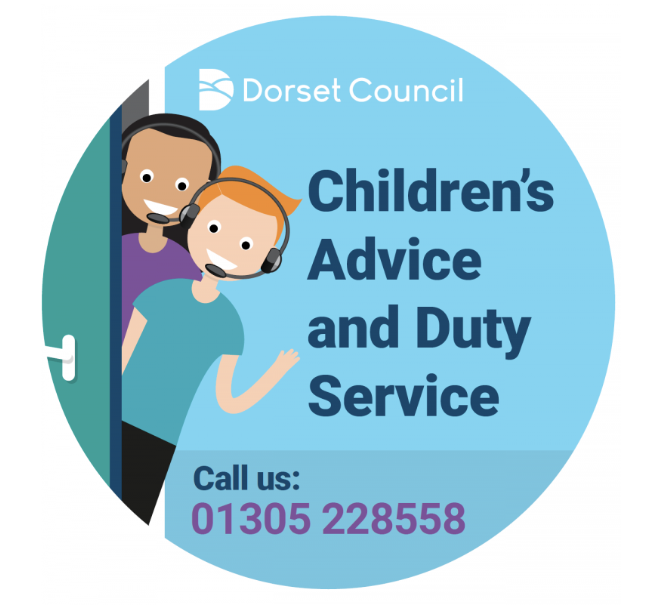 ChAD: Frequently Asked Questionshttps://pdscp.co.uk/wp-content/uploads/2019/10/Childrens-Advice-and-Duty-Service-FAQs-Sept-1.pdfAppendix 9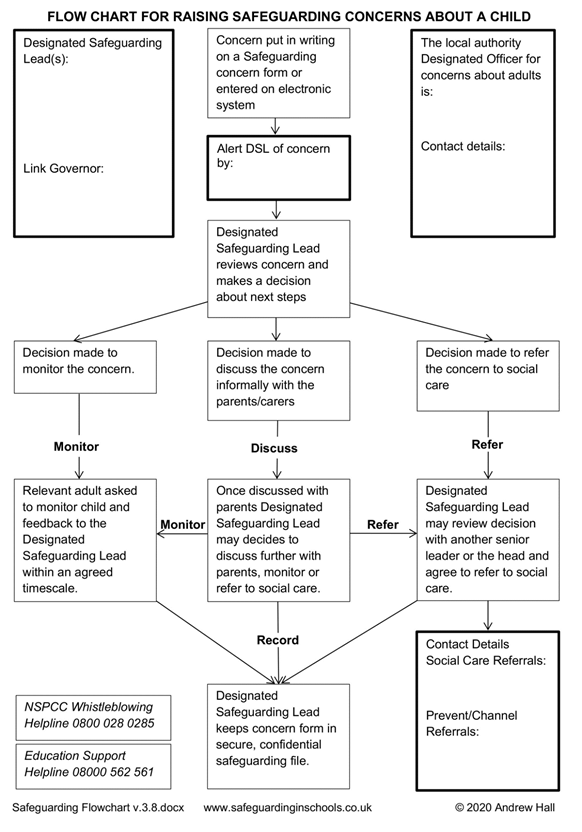 Version Date Amended by Recipients Purpose2.0 July 2020 CAST Board All Plymouth CAST StaffUpdated in light of KCSiE 20203.0 Sept 2021 CAST BoardAll Plymouth CAST StaffSubstantial re-write to improve clarity and reflect KCSiE Sep 20214.0June 2022CAST BoardAll Plymouth CAST Staff and SchoolsUpdated to reflect changes to KCSiE 20225.0June 2023CAST BoardAll Plymouth CAST Staff and SchoolsUpdated to reflect changes to Trust policies and KCSiE 2023Board Chair CEO Date Approved Version Date for Review* Sep 2021Sep 2022* July 2022*July 2023July 2024Position Date VersionRoleNameEmailTelephoneTrust Safeguarding LeadKevin Butlinkevin.butlin@plymouthcast.org.uk07513 136390Designated Safeguarding Lead (DSL)*Alan Frameaframe@stmarysswanage.dorset.sch.uk01929 424909Deputy DSL(s)*Rebecca MeteauMichelle Nashrmeteau@stmarysswanage.dorset.sch.ukmnash@stmarysswanage.dorset.sch.uk01929 424909Headteacher*Alan Frameaframe@stmarysswanage.dorset.sch.uk01929 424909Chair of Governors*Sandy PorterOffice@stmarysswanage.dorset.sch.uk01929 424909Designated Governor forSafeguardingSandy PorterOffice@stmarysswanage.dorset.sch.uk01929 424909School Improvement Officer (SIO)Kevin Butlinkevin.butlin@plymouthcast.org.uk07513 136390LADOMartin WaldenMair ColeLADO@dorsetcouncil.gov.uk01305 221122LA Virtual HeadteacherAmanda Davisamanda.davis@dorsetcouncil.gov.uk01305 224393Children’s Advice and Duty Service (ChAD)01305 228558